                                                              LAMPIRAN II  PERATURAN WALIKOTA KEDIRI	NOMOR    :   7      TAHUN  2013                                                                                                                                                                                            TANGGAL :  27 Maret 2013                                                                                           ---------------------------------------                                            CONTOH BENTUK PENGESAHANPEMASANGAN REKLAMESTEMPEL	B. STICKER	C. PERFORASI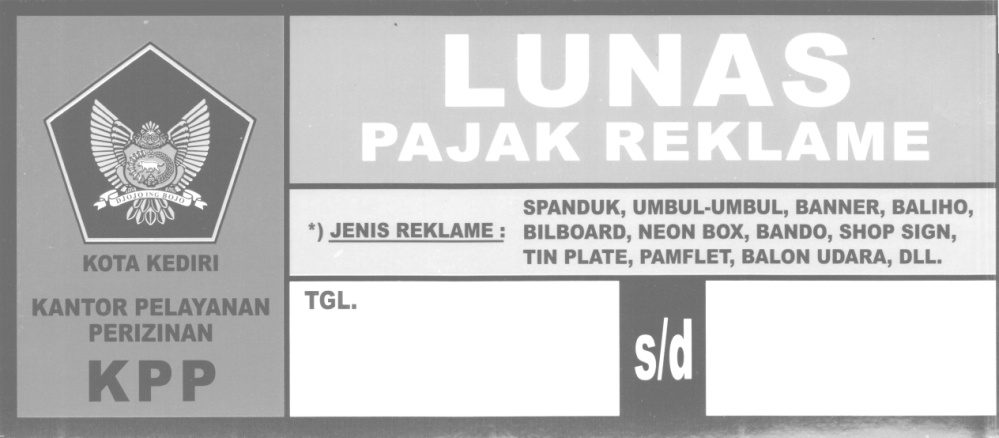 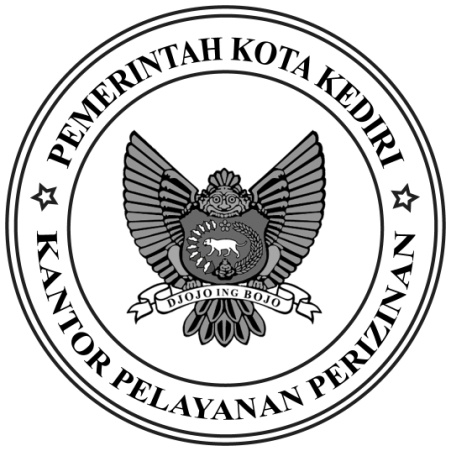 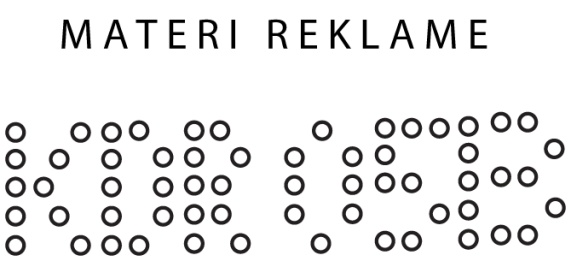 WALIKOTA KEDIRI,	ttdH. SAMSUL ASHAR